МДОУ № 63 «Росинка».Проект «Игрушки» А. Л. Барто в первой младшей группеВоспитатели: Бельская В. С.                Кураш Л. А.Петрозаводск 2023г.Актуальность проекта: Среди детских писателей есть те, чье творчество будет актуальным всегда. Их произведения просто  проникнуты добротой и лаской. Почетное место среди них занимает Агния Барто. Ее цикл произведений для  ребят «Игрушки» - классика. Стихи Агнии Барто для малышей наполнены глубоким смыслом, ненавязчиво  учат быть стойкими, отвечать за свои действия, беречь тех, кого любишь. И это обучение проходит на  понятных для всех примерах. Чтение стихов Агнии Барто для малышей – хороший способ развлечь ребенка, увлечь игрой. Их можно просто выразительно декламировать, а можно использовать как основу занятий. Например, малыш может показывать, что делает тот или иной герой. С произведениями писательницы ребенка можно начинать знакомить с самого раннего возраста. Сначала он с радостью будет слушать мамин голос и ее интонацию. Когда ребенок подрастет, можно перейти к следующему этапу – запоминанию декламированною стихов Агнии Барто для малышей. Он с удовольствием начнет повторять слова, а вскоре и выучит все стишки. Произведения небольшие и специально рассчитаны на малышей. Их легко запоминать, а тренировка памяти в раннем возрасте – основа дальнейшего развития. Проблема: Родители мало читают детям. Современные дети недостаточно знают детских стихов, их авторов. Цель: знакомство детей с творчеством Агнии Львовны Барто; Задачи проекта: • Познакомить детей с поэзией Агнии Барто цикл «Игрушки» • Учить читать наизусть, не торопясь, четко выговаривая слова, окончания слов. • Развитие воображения и образного мышления • Способствовать пополнению словарного запаса детей, расширению их кругозора; • Учить отразить свои впечатления в работах по лепке, рисовании. • Учить детей имитировать характерные действия персонажей, побуждать обыгрывать действия героев стихотворений А. Барто. • Воспитывать интерес к игре – драматизации использовать эффективные формы с детьми и родителями в практической деятельности по произведениям А. Л. Барто. Ожидаемые результаты: в группе созданы необходимые образовательные условия для ознакомления детей с творчеством Агнии Барто. Оформлен уголок Агнии Барто, в котором находится портрет, краткая биография поэтессы, игрушки по стихотворениям, книги; воспитанники имеют представления о поэтессе Агнии Барто и ее творчестве, рассказывают стихи Агнии Барто; развита речь детей, обогащен их словарный запас; дети более бережно относятся к игрушкам и книгам Вид проекта: долгосрочный Участники проекта: Дети 2-3 лет, педагог, родители воспитанников. Условия реализации проекта: Создать условия эмоционально – положительной атмосферы во время совместной игровой деятельности педагога с детьми. Предметно-развивающая среда соответствует возрастным и индивидуальным особенностям детей. 1. Подготовительный этап Обсуждение проекта, выяснение возможностей, средств, необходимых для реализации проекта. Подбор материалов о жизни и творчестве А. Л. Барто: Сборники стихотворений А. Л. Барто; Иллюстрации к произведениям, репродукции рисунков, Аудиозаписи со стихотворениями А. Л. Барто; Опрос родителей о том, какие книги дома читают, есть ли в домашней библиотеке произведения А. Л. Барто.просмотр мультфильмов 2.Основной (практический).Разработка проекта1. Довести до участников проекта важность данной проблемы.2. Подобрать методическую, научно-популярную и художественную литературу, иллюстрированный материал по данной теме.3. Подобрать материалы, игрушки, атрибуты для игр.4. Подобрать материал для изобразительной и продуктивной деятельности детей.5. Организация предметно-развивающей среды3. Заключительный этап Представление результатов деятельности основного этапа реализации проекта.Чтение детьми стихотворений из цикла «Игрушки» Выставка книг А, Л. Барто. Оформление выставки любимых игрушек, принесённых из дома «Моя любимая игрушка». Оформление выставки детских поделок из пластилина «Мячики для Тани» .Выставка рисунков совместно с родителями по произведениям А. Л. БортоВывод: за время реализации проекта дети получили первичные представления о авторе А. Л. Барто. Выучили несколько ее произведений, пополнили словарный запас, возрасла речевая активность детей, что положительно повлияло на самостоятельную игровую деятельность детей. Дети включают в сюжет игры, различные игрушки и пытаются осуществлять речевой диалог. Список используемой литературы:Барто, А. Л. Собрание сочинений в 3-х / А. Л. Барто. – М.: Детская литература, 1970. - 416 с.Барто, А. Л. Вам не нужна сорока ?: стихи / А. Л. Барто. - М.: Малыш, 1987. - 22 с.: ил.А. Л. Барто. - М.: Детская литература, 1986. - 33 с.:ил.Барто, А. Л. Детям / А. Л. Барто. - М.: Изд. Компании Евразийский регион, 1995. - 136 с.:ил.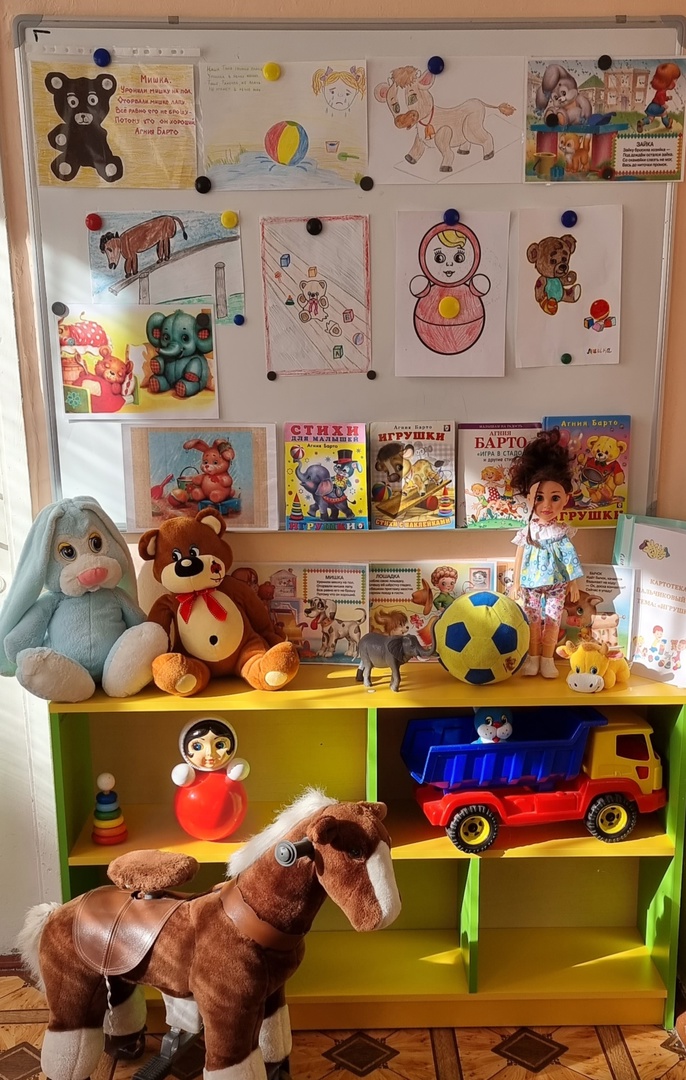 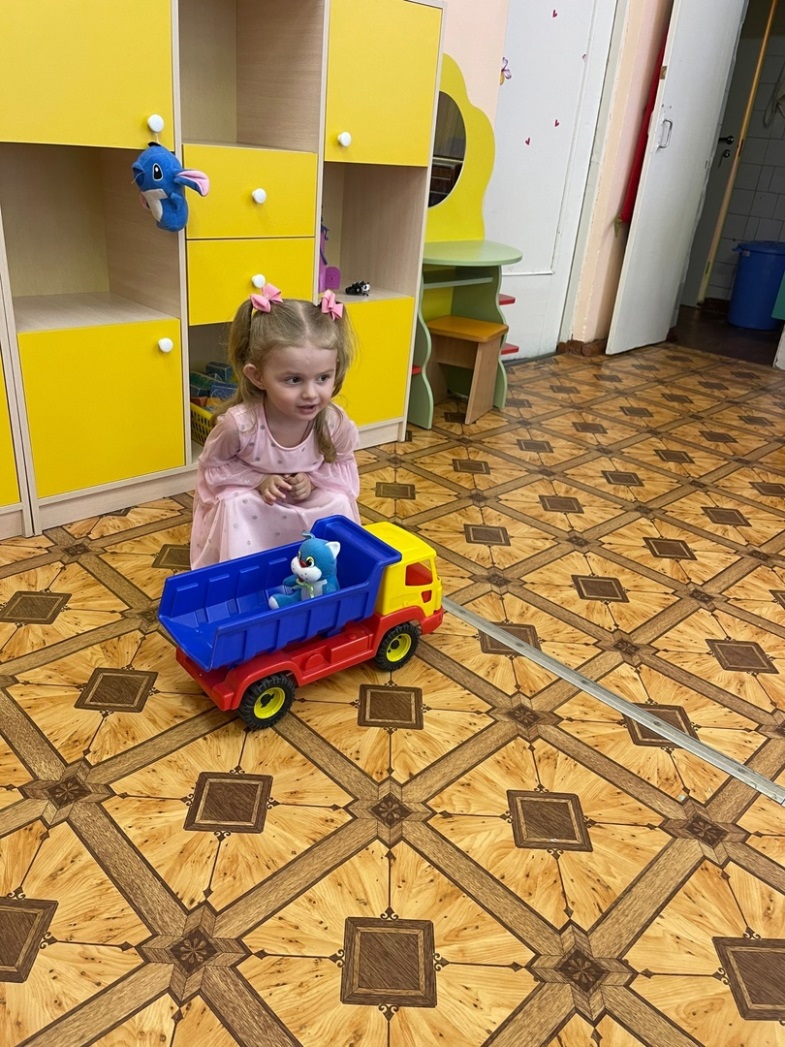 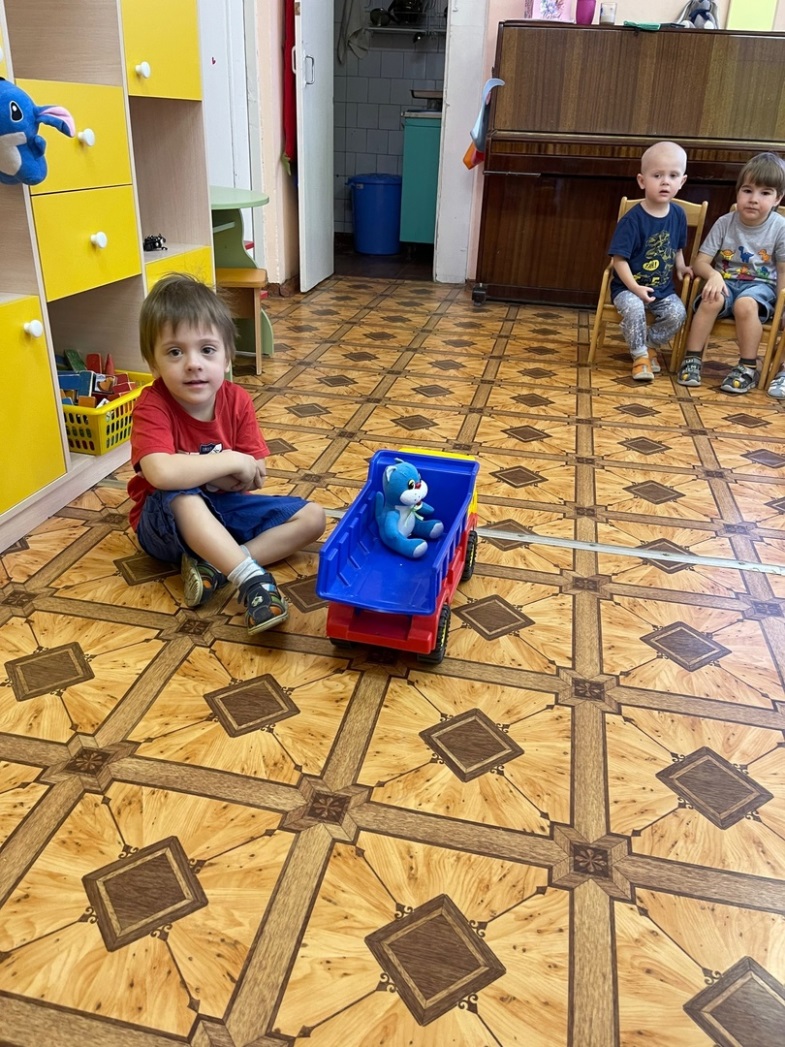 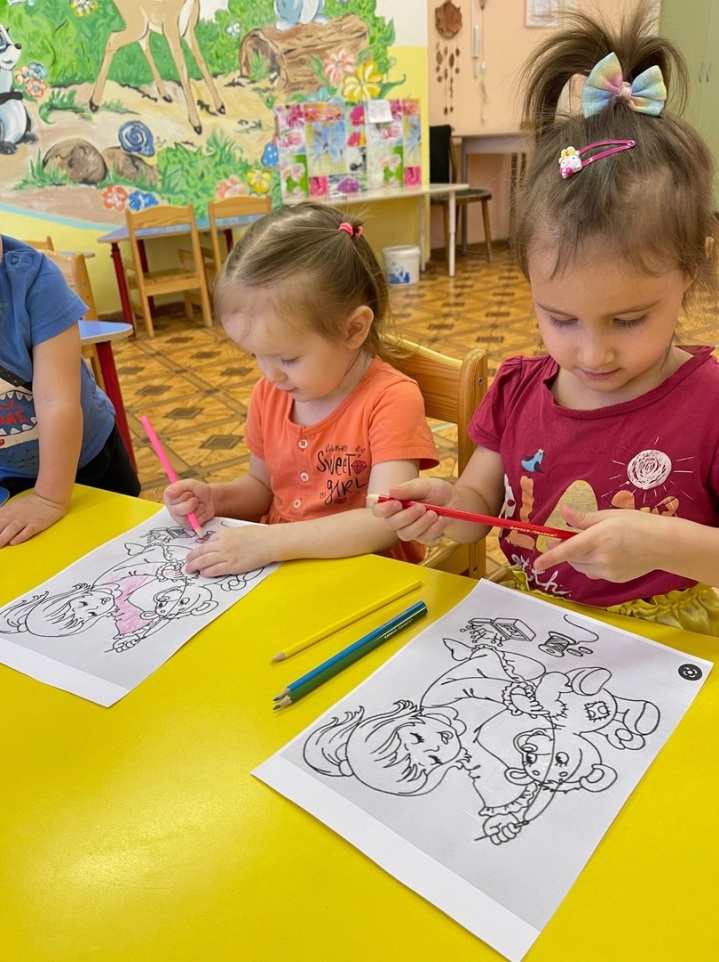 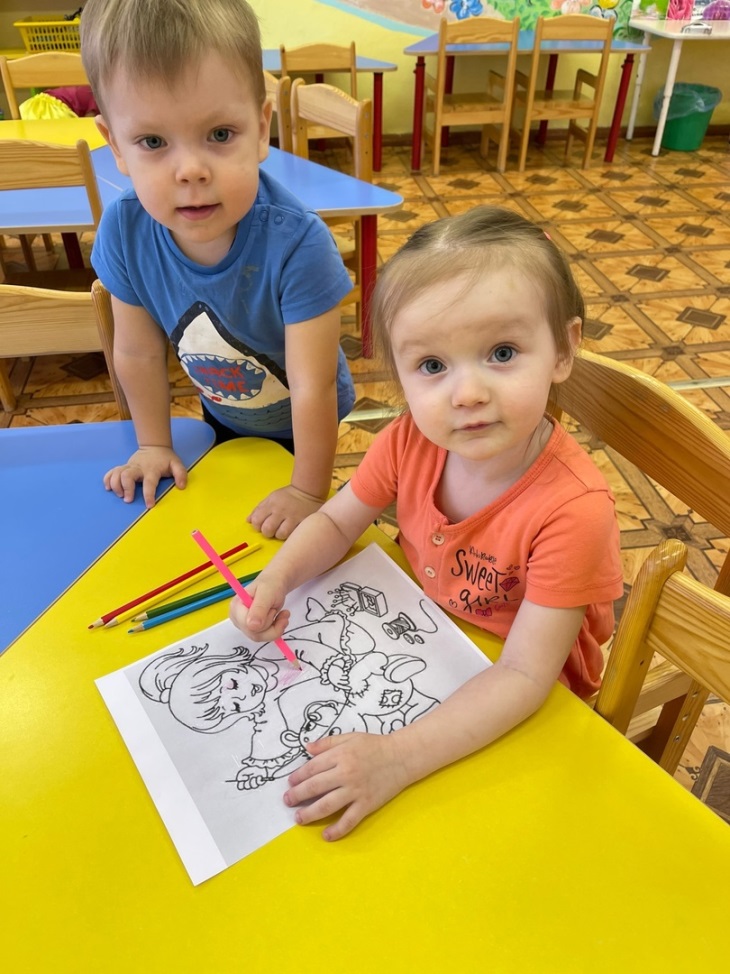 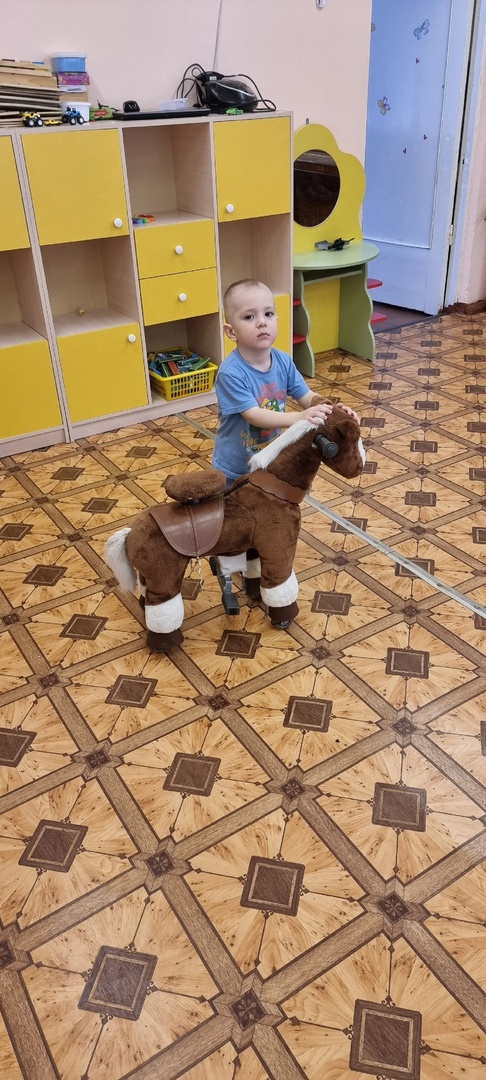 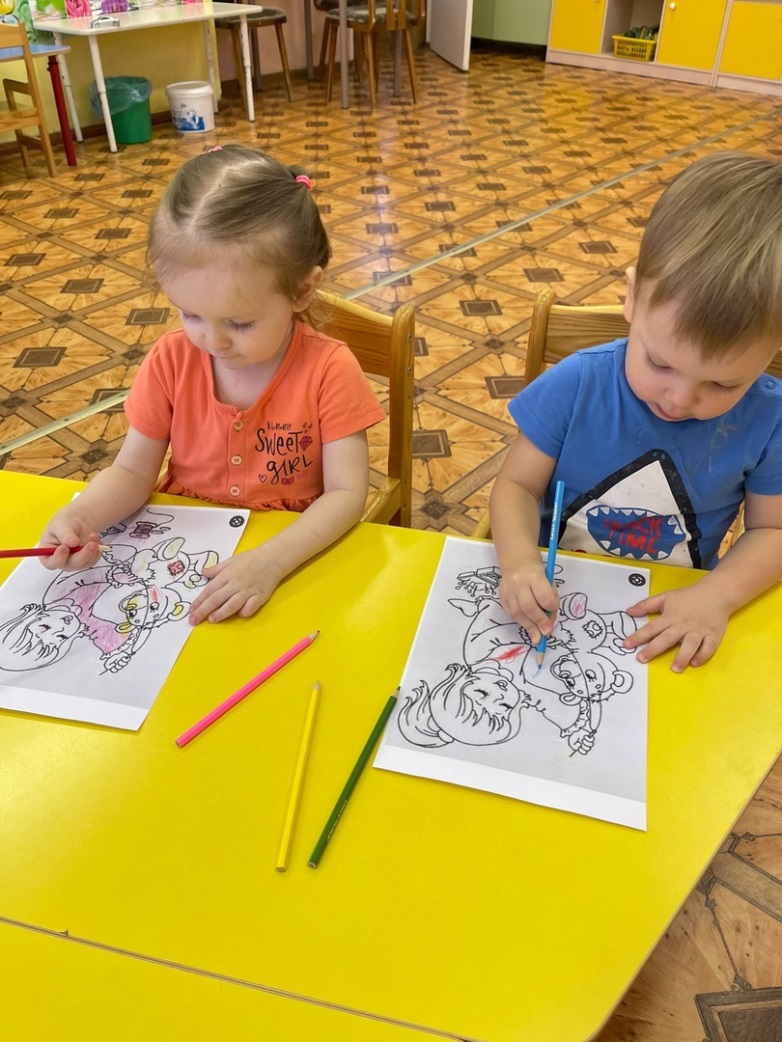 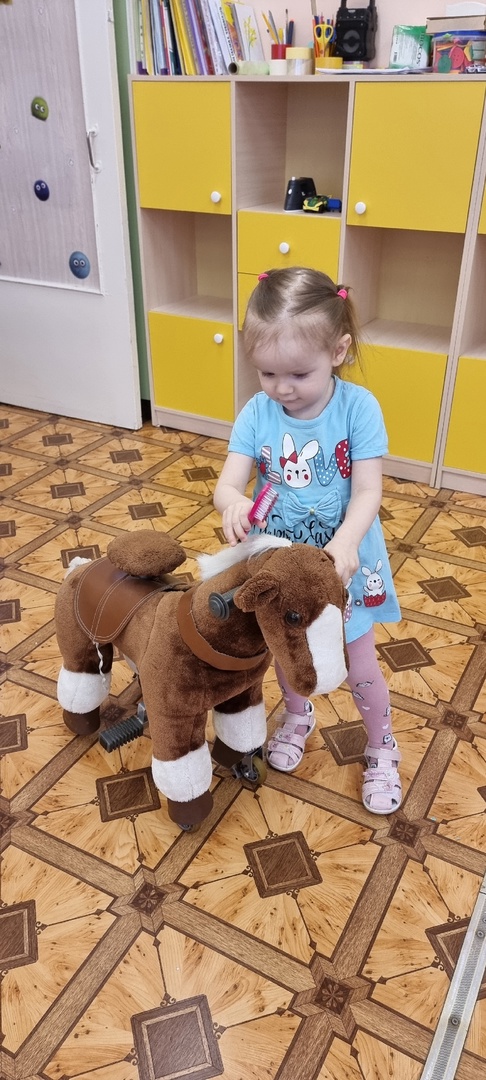 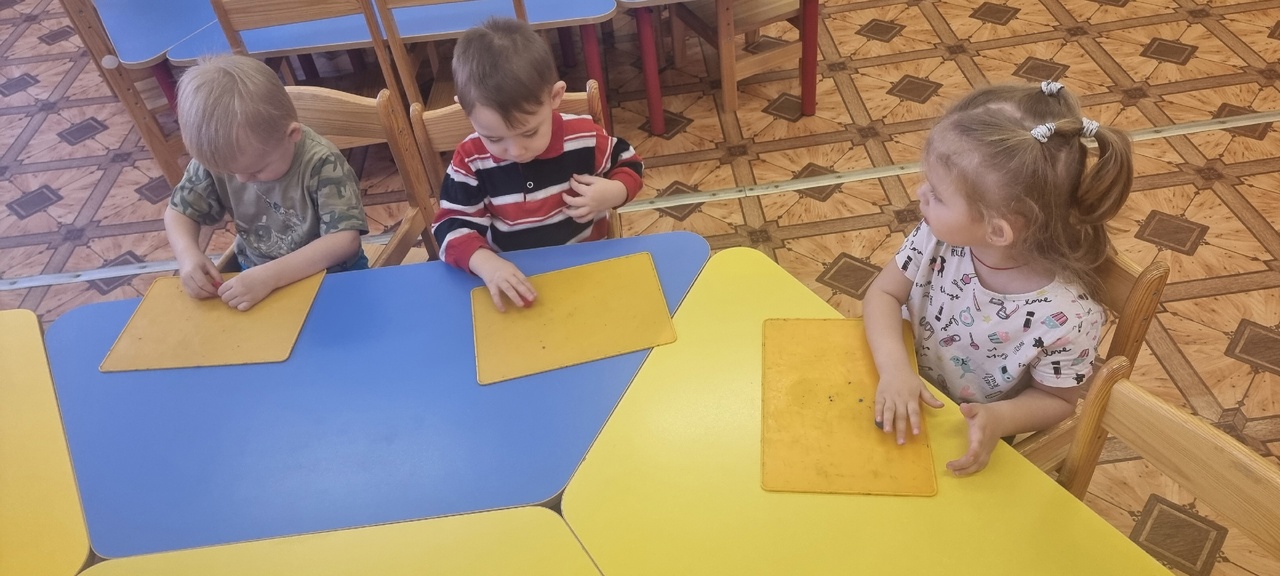 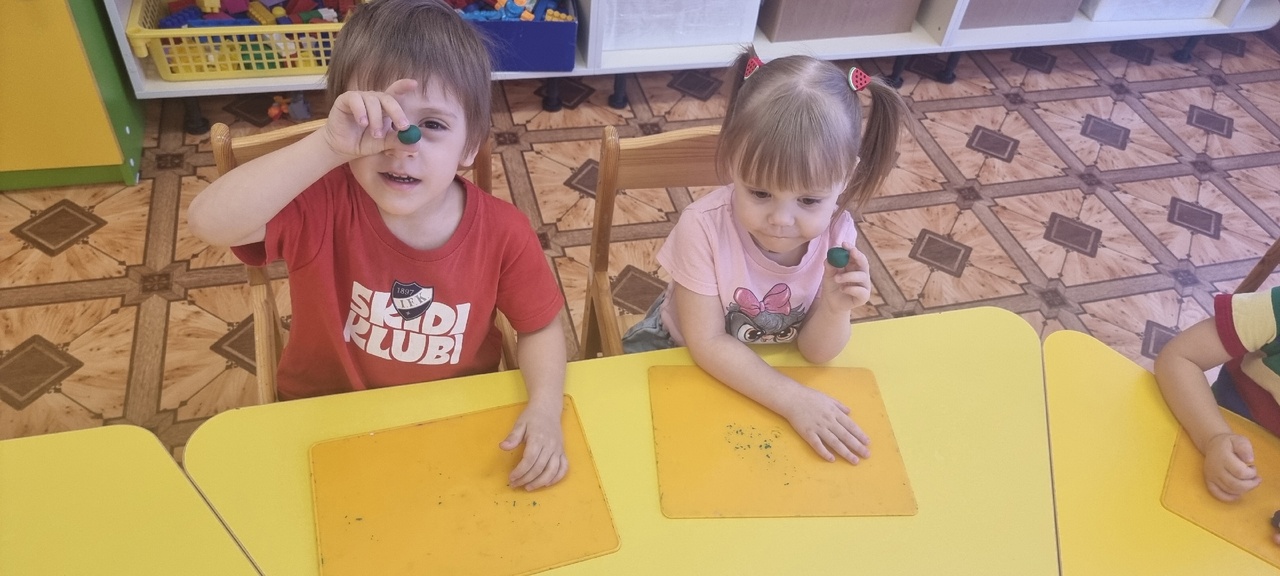 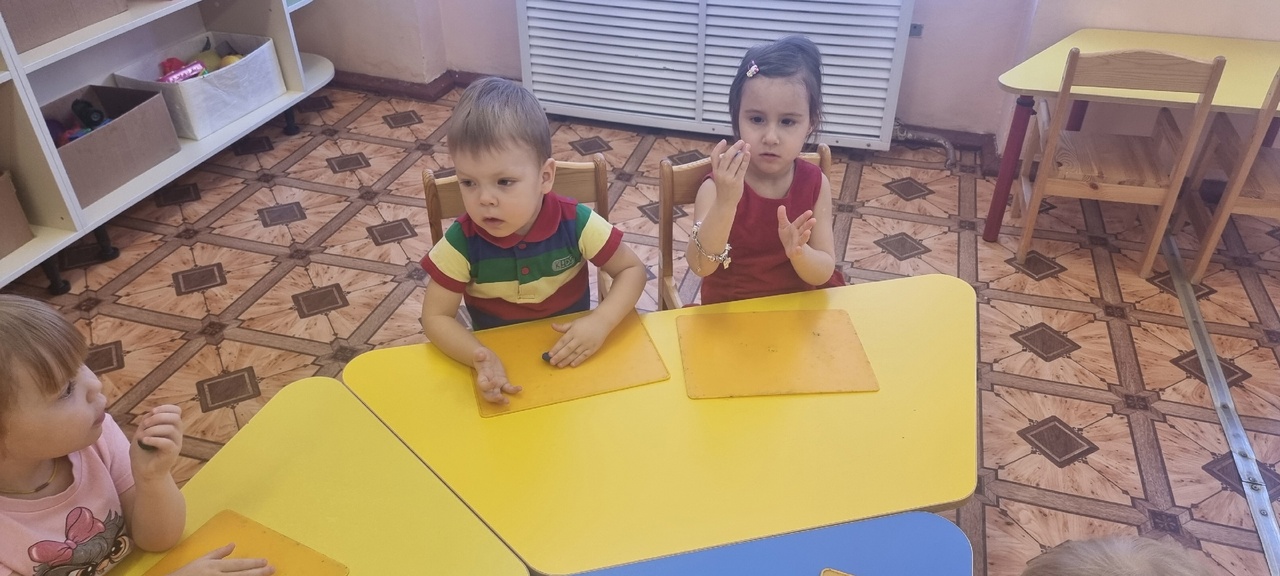 ДекабрьБеседа: «Мои любимые игрушки» Знакомства с автором Рассматривание иллюстраций книг А. Л. Барто. Подвижная игра «Мой веселый звонкий мяч» Чтения стихов: «Наша Таня громко плачет», «Бычок», «Мишка», «Кораблик», «Козленок», «Щенок», «Зайка», «Лошадка». Заучивание стихотворения «Мишка». П\И «Воробушки и автомобиль» Рисование МячикиИзготовление памяток для родителей «Читаем ребенку перед сном». ЯнварьД/и «Разрезные игрушки».Лепка «Мяч», «Самолет».Прослушивание ауди стихи А.Л. Барто Беседа «Как нельзя играть с игрушками».Заучивание стихотворения «Наша Таня громко плачет», «Зайка».Пальчиковая игра «Зайка серенький сидит» ФевральРассматривание картинок с Козленком Эксперимент с корабликом, с мячом Пальчиковая игра «Игрушки» Д/ И «Угадай игрушку» Заучивание стихов «Лошадка», «Грузовик». П\И «У медведя во бору» Консультация для родителей «Учим стихи с детьми».